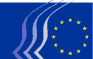 Európai Gazdasági és Szociális BizottságBrüsszel, 2019. január 7.Tartalomjegyzék:1.	„Gazdasági és monetáris unió, gazdasági és szociális kohézió” szekció	32.	Egységes piac, termelés és fogyasztás	43.	„Közlekedés, energia, infrastruktúra és információs társadalom” szekció	64.	KÜLKAPCSOLATOK	105.	MEZŐGAZDASÁG, VIDÉKFEJLESZTÉS ÉS KÖRNYEZETVÉDELEM	136.	FOGLALKOZTATÁS- ÉS SZOCIÁLPOLITIKA, UNIÓS POLGÁRSÁG	217.	IPARI SZERKEZETVÁLTÁS KONZULTATÍV BIZOTTSÁGA	28A 2018. december 12–13-i ülésen elfogadott vélemények a következők:„Gazdasági és monetáris unió, gazdasági és szociális kohézió” szekcióPénzügyi Felügyeletek Európai Rendszere (PFER) – módosított javaslat a pénzmosás megelőzésérőlFőelőadó	Petr ZAHRADNÍK (Munkaadók/CZ)Hivatkozás:	COM(2018) 646 final – 2017/0230 (COD)EESC-2018-04922-00-00-AC-TRAFőbb pontok:Az EGSZB:üdvözli, hogy az Európai Bizottság rugalmasan reagál a pénzmosással összefüggő problémákra;úgy véli, hogy a felügyeleti hatóságok közötti együttműködés megerősítése és kapcsolataik hatékonyságának növelése mellett szükség van az egyéb érintett testületek tevékenységeivel való koordinációra is;rámutat arra, hogy ez a probléma egyre nagyobb jelentőséggel bír a harmadik országok kapcsán;úgy véli, hogy indokolt fokozatosan eljárni, elkerülendő, hogy az érvényben levő rendszer stabilitását és funkcionalitását fenyegető jelentős mértékű zavar alakuljon ki;kiemeli a pénzmosással és a terrorizmus finanszírozásával kapcsolatos belső és külső kommunikáció jelentőségét:a belső kommunikáció kapcsán fontos az illetékes felügyeleti hatóságok közötti információáramlás optimalizálása és védelme,a külső kommunikáció kapcsán pedig a kihívást az érdekelt felek tájékoztatása és figyelmük felkeltése jelenti, hiszen ez a megelőzés egyik formája, amely egyben felkészít az ilyen bűncselekmények előfordulásának a lehetőségére;értékelné, ha pontosabban meg lennének határozva az Európai Bankhatóság és a többi – uniós, tagállami vagy különösen harmadik országbeli – felügyeleti hatóság között a pénzmosás és a terrorizmusfinanszírozás elleni küzdelem terén folytatott együttműködésre és közös fellépésre vonatkozó új viszonyok részletei.Kapcsolattartó: 	Gerald Klec	(Tel.: 00 32 2 546 9909 – e-mail: gerald.klec@eesc.europa.eu)Egységes piac, termelés és fogyasztásKiskereskedelemElőadó: 		Ronny LANNOO (Sokféleség Európája/BE)Társelőadó:		Gerardo LARGHI (Munkavállalók/IT)Hivatkozás:		COM(2018) 219 finalEESC-2018-02861-00-01-AC-TRAFőbb pontok:Az EGSZB:megjegyzi, hogy az Európai Bizottság javaslata túlságosan az „árra” mint a fogyasztók számára legérdekesebb elemre összpontosít, olyan kulcsfontosságú szempontok kárára, mint a tájékoztatás, a termékminőség, a személyre szabás, a közelség, a mobilitás, a körforgásos gazdaság és a tartósság, a pénzért kapott érték, valamint a vásárlás előtt vagy után kapott szolgáltatások;véleménye szerint a kis- és mikrovállalkozásokat is bevonó hatékony szociális párbeszéd a vállalkozásoknak jobb fejlődési lehetőségeket, a munkavállalóknak pedig jobb garanciákat biztosítana;szorgalmazza, hogy a hatóságok valamennyi szinten szoros együttműködést folytassanak az érdekelt felekkel annak érdekében, hogy egy konkrét cselekvési tervet dolgozzanak ki a 21. századi európai kiskereskedelem jövőjéről.Kapcsolattartó:	Marie-Laurence DRILLON	(Tel.: 00 32 2 546 8320 – e-mail: marie-laurence.drillon@eesc.europa.eu)2017. évi jelentés a versenypolitikárólElőadó: 	Baiba MILTOVIČA (Sokféleség Európája/LV)Hivatkozás:		COM(2018) 482 finalEESC-2018-04011-00-00-AC-TRAFőbb pontok:Az EGSZB:úgy véli, hogy létfontosságú a nemzeti versenyhatóságok autonómiájának megerősítése és a megfelelő erőforrások biztosítása; meglátása szerint a tényleges függetlenség, a szakértelem és a képzés fontos az eredményes munkához;úgy véli, hogy a versenyszabályok magánjogi érvényre juttatásának terén valamennyi tagállam jogrendszerének meg kellene könnyítenie a kollektív kereseteket;úgy véli, hogy a jogbérletre vonatkozóan további javaslatokat kellene mérlegelni; amelyeket a csoportmentességi rendeletbe kellene felvenni a kereskedelmi és szerződéses egyensúlynak a jogbérletbe vevő és a jogbérletbe adó közötti helyreállítása érdekében;úgy véli, hogy ahol a helyi önkormányzatok jelentős mértékben fejtenek ki kvázi kereskedelmi tevékenységeket, ezeket tanulmányozni kellene annak eldöntése érdekében, hogy szükséges-e az állami támogatásra vonatkozó szabályok kiigazítása vagy egyéb eszközök bevezetése;sürgeti, hogy külön rendelkezzenek a többéves pénzügyi keretben a digitális gazdaságban létrejövő versenyellenes gyakorlatok ellenőrzéséről.Kapcsolattartó:	Alice Tétu	(Tel.: 00 32 2 546 82 86 – e-mail: alice.tetu@eesc.europa.eu)Az EUMSZ 107. és 108. cikkének alkalmazása a horizontális állami támogatások bizonyos fajtáiraElőadó: 	Jorge PEGADO LIZ (Sokféleség Európája/PT)Hivatkozás:		COM(2018) 398 final – 2018/0222 (NLE)EESC-2018-04706-00-00-AC-TRAFőbb pontok:Az EGSZB:szükségesnek és helyénvalónak tartja ezt a javaslatot. A következő többéves pénzügyi keretet szem előtt tartva a javaslat döntő mértékben járul hozzá ahhoz, hogy az Európai Bizottságnak határozott szerepe legyen a pénzügyileg támogatott projektek kiválasztásában a közös uniós érdekkel összhangban, és hogy a közpénzből származó támogatás átlátható módon egészítse ki a magánberuházást.Kapcsolattartó:	Alice Tétu	(Tel.: 00 32 2 546 82 86 – e-mail: alice.tetu@eesc.europa.eu)Eredetmegjelölések és földrajzi jelzésekElőadó:	Arnold PUECH D’’ALISSAC (Munkaadók/FR)Hivatkozás:	COM(2018) 365 final – 2018/0189 (COD)EESC-2018-04958-00-00-AC-TRAFőbb pontok:Tekintettel arra, hogy a földrajzi jelzések fontosak az uniós termelők számára, az Európai Bizottságnak mindig annak érdekében kell eljárnia, hogy megvédje azokat a termelési modelleket és minőségvédelmi rendszereket, amelyeket a fogyasztókra és a termelőkre nézve is előnyös gazdasági, illetve környezeti fenntarthatóságuk miatt világszerte elismernek.Az EGSZB támogatja az Európai Bizottság javaslatát, azonban úgy véli, hogy olyan rendszerre kell javaslatot tenni, amely biztosítja a méltányos bánásmódot az összes olyan európai termelő számára, aki nemzetközi szinten is szeretné elismertetni földrajzi jelzését. A büntetések és az egyenlőtlen bánásmód elkerülése érdekében meg kell védeni az ilyen, már lajstromozott és európai szinten oltalom alatt álló földrajzi jelzések révén szerzett jogokat.Kapcsolattartó:	Jean-Pierre Faure	(Tel.: 00 32 2 546 9615 – e-mail: jean-pierre.faure@eesc.europa.eu) „Közlekedés, energia, infrastruktúra és információs társadalom” szekcióA tengerészek képzésének minimumszintjeElőadó:	Tanja BUZEK (Munkavállalók/DE)Hivatkozás: 	COM(2018) 315 final – 2018/0162 (COD)EESC-2018-04142-00-00-AC-TRAFőbb pontok:Az EGSZB nagy vonalakban támogatja az Európai Bizottság által a tengerészek képzésének minimumszintjéről szóló 2008/106/EK irányelv módosítására és a tagállamok által kiállított tengerészképesítési bizonyítványok kölcsönös elismeréséről szóló 2005/45/EK irányelv hatályon kívül helyezésére vonatkozó javaslatában meghatározott célkitűzéseket. Az EGSZB úgy ítéli meg, hogy a szabályozási keret javasolt módosításai szükségesek, arányosak és költséghatékonyak.Bár elismeri, hogy mindkét irányelv hozzájárult mind az uniós lobogót viselő hajókon dolgozó tengerészek tengerészeti oktatásának és képzésének javításához, mind pedig az Európai Unióban bizonyítványt szerzett tengerészek szakmai mobilitásához, az EGSZB ajánlatosnak tartja, hogy újabb lépések történjenek ezen a területen. Ezért az EGSZB azt ajánlja, hogy használják ki a 2008/106/EK irányelv felülvizsgálatát arra, hogy szélesebb körű európai szintű vitát kezdeményezzenek az Európai Bizottság, a tagállamok, a képzési intézmények és az iparág részvételével arról, hogy milyen további beruházásokra van szükség az európai tengerészeti készségbázisba annak érdekében, hogy egyszerre legyen biztosítva az európai flotta versenyképessége és az ágazat arra való képessége, hogy magas színvonalú munkahelyeket teremtsen az európai tengerészek és más tengerészeti szakemberek számára.Az EGSZB mindenekelőtt azt ajánlja, hogy törekedjenek egy olyan uniós fórum létrehozására, amely a szakképzési intézmények, az ágazat képviselői, a szélesebb értelemben vett tengerhasznosítási klaszter és nemzeti tengerészeti hatóságok részvételével a tengerészeti képzés javítását és olyan európai tengerészeti posztgraduális képzések kidolgozását célozza, amelyek meghaladják a tengerészek képzésének nemzetközi szinten elfogadott minimumszintjét. Ez a magas szintű képzés versenyelőnyhöz juttathatná az európai tengerészeket azáltal, hogy lehetővé teszi számukra a nemzetközi szinten előírtakon túlmutató készségek elsajátítását, valamint vonzóbbá tenné a tengerészeti szakmákat az EU-ban, különösen a nők és a fiatalok körében.A harmadik országok által kiadott tengerészképesítési bizonyítványok elismerésére szolgáló átdolgozott mechanizmust illetően az EGSZB létfontosságúnak tartja annak megkövetelését, hogy az elismerést kérelmező tagállamok konzultáljanak a hajótulajdonosok nemzeti szövetségeivel és a szakszervezetekkel az új harmadik ország elismerésének szükségességéről, mielőtt a kérelmet benyújtják az Európai Bizottsághoz. Az EGSZB továbbá tisztázni kívánja, hogy a vélhetően alkalmazásra kerülő tengerészek számára vonatkozó becslés – ahol az elérhető – csupán az egyik kritérium a harmadik ország elismerésével kapcsolatos döntéshozatalban, amit pedig átlátható módon kell lefolytatni.Minthogy a tengeri biztonság nem sodorható veszélybe, az EGSZB azt javasolja, hogy azok a harmadik országok, amelyek kevés parancsnokot és tisztet biztosítanak az uniós flotta számára, ne tartozzanak kevésbé szigorú értékelési rendszer alá, mint a többi ország.Kapcsolattartó:	Antonio Ribeiro Pereira	(Tel.: 00 32 2 546 9363 – e-mail: Antonio.RibeiroPereira@eesc.europa.eu)EURATOM – az Európai Atomenergia-közösség kutatási és képzési programja (2021–2025)Előadó:	Giulia BARBUCCI (Munkavállalók/IT)Hivatkozás:	COM(2018) 437 final – 2018/0226 (NLE)EESC-2018-04405-00-00-AC-TRAFőbb pontok:Az EGSZB:üdvözli az Európai Atomenergia-közösség (Euratom) 2021 és 2025 közötti kutatási és képzési programjáról szóló rendeletre irányuló javaslatot;úgy véli, hogy az Euratom költségvetése megfelel a kitűzött céloknak, és a brexitről szóló tárgyalások eredményétől függetlenül elengedhetetlennek tartja a költségvetés fenntartását. Ezzel kapcsolatban az EGSZB fontosnak tartja, hogy az Egyesült Királyságnak az Euratom programból való kilépését komoly körültekintéssel kezeljék, különösen a már folyamatban lévő kutatási irányvonalak, a megosztott infrastruktúrák és a brit területen belüli és kívüli személyzetre gyakorolt társadalmi hatás (például munkakörülmények) tekintetében;kulcsfontosságú tényezőnek tartja a közös európai tórusz (JET) projektet a nemzetközi termonukleáris kísérleti reaktor (ITER) projekt fejlesztése szempontjából, mivel az ITER tudományos szempontból a JET utódja. Ezért az EGSZB fontosnak tartja, hogy a JET (az EU projektje vagy egy közös EU–Egyesült Királyság projekt keretében) működjön tovább, amíg az ITER projekt működésbe nem lép;hangsúlyozza, hogy a nukleáris biztonságot dinamikus koncepció szerint kell értelmezni, amely a jelenlegi jogszabályok folyamatos figyelemmel kísérését és kiigazítását jelenti a legfrissebb felfedezések és innovációk alapján, az erőművek teljes élettartamára kiterjedően. Különös figyelmet kell szentelni az uniós tagállamok közötti határokon található erőműveknek, meg kell erősíteni a nemzeti és helyi hatóságok közötti koordinációt, és biztosítani kell a polgárok és a munkavállalók hatékony bevonását;úgy véli, hogy az oktatás – a kötelező oktatásra és a képzésre alapulva – elengedhetetlen tényezője annak, hogy a fiatalokat közelebb lehessen hozni a tudományos és technológiai témákhoz.Kapcsolattartó:	Alessandro Rizzi	(Tel.: 00 32 2 546 8679 – e-mail: Alessandro.Rizzi@eesc.europa.eu)A többéves pénzügyi keret és az ITERElőadó:	Ulrich SAMM (Munkaadók/DE)Hivatkozás: 	COM(2018) 445 final – 2018/0235 (NLE)EESC-2018-04675-00-00-AC-TRAFőbb pontok:Az EGSZB:megjegyzi, hogy a tiszta energia elérése kiemelt fontosságú, és ezért a fúziós energiát potenciális hosszú távú megoldásként kell elismerni, és Európának az élen kell járnia az olyan fúziós technológiák kifejlesztésében, amelyek szén-dioxid-mentesek, fenntarthatók és segítik energiaellátásunk szerkezetének biztosítását;hangsúlyozza, hogy az egy fúziós erőmű kifejlesztéséhez szükséges hosszú távú beruházás magas szintje még mindig rejt magában némi ipari kockázatot, ugyanakkor siker esetén egy fúziós erőmű megvalósítása egy olyan újonnan felmerülő tényező lenne, amely diszruptív innovációs jellege miatt jelentősen megváltoztatná a jelenlegi energiaellátás szerkezetét, mivel a fúziós üzemanyag bőségesen elérhető és szinte kimeríthetetlen;a javaslat foglalkozik a következő többéves pénzügyi keret fő kihívásaival az ITER projekt pozitív lendületének fenntartása érdekében. Az EGSZB nagyra értékeli az elmúlt évek pozitív eredményeit az ITER projekt jelentős átalakításával (új felsővezetés és átdolgozott ITER-alapütemterv) megoldott problémákat követően;arra biztatja az Európai Bizottságot, hogy fektessen nagyobb hangsúlyt az ITER projekt és az EUROfusion által szervezett európai fúziós kutatás összekapcsolásának szükségességére, mely utóbbit a kutatási és képzési program (EURATOM) keretében finanszírozzák, és amely a Közös Európai Tóruszt (JET), az egyesült királyságbeli Culhamban található fontos kísérleti jellegű létesítményt működteti;megérti, hogy az ITER fontos problémáit csak a JET keretében lehet kezelni, és ezért az EGSZB-t is aggasztják a brexit JET folytatására vonatkozó hatásai. Kapcsolattartó:	Kristian Krieger	(Tel.: 00 32 2 546 8921 – e-mail: Kristian.Krieger@eesc.europa.eu)A többéves pénzügyi keret, az atomerőművek leszerelése és a radioaktív hulladékokElőadó:	Rudy DE LEEUW (Munkavállalók/BE)Hivatkozás: 	COM(2018) 466 final – 2018/0251 (NLE)COM(2018) 467 final – 2018/0252 (NLE)COM(2018) 468 finalEESC-2018-04955-00-00-AC-TRAFőbb pontok:Az EGSZB:támogatja az európai bizottsági javaslatot, és felhívja a figyelmet a véleményben ismertetett, jövőbeli kísérő intézkedésekre irányuló javaslatokra;nem javasolja a javaslat módosítását, de szorgalmazza a véleményben kiemelt pontokkal kapcsolatos tevékenységek szorosabb nyomon követését, különösen a következőkre vonatkozóan: az energiaszerkezet kialakításának a fenntartható fejlődésből kiinduló megközelítése; a specifikus körülmények korrekt felmérése különösen Litvániában, de a többi érintett országban is, figyelembe véve a társadalmi-gazdasági szempontokat; a szétszereléssel kapcsolatos ismeretek terjesztése az egész EU-ban és a munkavállalók képzésének fontos feladata; a keletkező radioaktív hulladék biztonságos és fenntartható kezelése; a teljesítménymutatók megerősítése oly módon, hogy azok kiterjedjenek a munkavállalók sugárvédelmével kapcsolatos teljesítményre is.Kapcsolattartó:	Kristian Krieger	(Tel.: 00 32 2 546 8921 – e-mail: Kristian.Krieger@eesc.europa.eu)	KÜLKAPCSOLATOKMultilaterális beruházási bíróságElőadó:	Philippe DE BUCK (Munkaadók/BE)Társelőadó:		Tanja BUZEK (Munkavállalók/DE)Hivatkozás: 	COM(2017) 493 finalEESC-2017-06154-00-00-AC-TRA-ENFőbb pontok:Az EGSZB:teljes mértékben elismeri, hogy a kereskedelmi és beruházási szerződésekbe foglalt beruházó és állam közötti vitarendezésben számos érdekelt fél egyre több vitatható kérdést fedezett fel a jogszerűség, a következetesség és az átláthatóság tekintetében. E kritikák eljárási és érdemi megfontolásokat is magukban foglalnak, de nem csak ezekre korlátozódnak;üdvözli, hogy az Európai Bizottság a beruházó és állam közötti vitarendezés UNICITRAL égisze alatt történő, többoldalú megreformálására törekszik, és elengedhetetlennek tartja, hogy az EU nyitott maradjon a beruházó és állam közötti vitarendezés reformjával kapcsolatban felmerülő összes megközelítésre és elképzelésre;különösen nagyra értékeli, hogy még nagyobb hangsúlyt fektetnek az átláthatóságra, lehetővé téve, hogy a nem kormányzati szervezetek nyomon kövessék, sőt, akár részt is vegyenek a vitákban;elengedhetetlennek tartja, hogy az UNCITRAL III. munkacsoportja az inkluzivitás növelésére törekedve az összes érdekelt fél javaslatait nyitottan fogadja, és kéri, hogy hatékonyabban és kiegyensúlyozottabban konzultáljanak az érdekeltek körével. Az EGSZB kéri továbbá, hogy az Európai Bizottság mindent tegyen meg annak érdekében, hogy az EGSZB aktívan részt vehessen a III. munkacsoport munkájában;mindig is elismerte, hogy a közvetlen külföldi befektetés jelentős mértékben hozzájárul a gazdasági növekedéshez, és hogy a külföldi befektetőknek átfogó védelemben kell részesülniük a közvetlen kisajátítással szemben, mentesülniük kell bármiféle megkülönböztetéstől, és a hazai befektetőkkel egyenlő jogokat kell élvezniük;ugyanakkor azt is mindig hangsúlyozta, hogy nem szabad aláásni az államok közérdekű szabályozáshoz való jogát;egy multilaterális beruházási bíróság létrehozása kapcsán az EGSZB hangsúlyozza, hogy számos alapvető fontosságú kérdéssel még foglalkozni kell, ilyen például a hatály, a közérdek védelme, a hozzáférhetőség és a nemzeti bíróságokkal való kapcsolat.Kapcsolattartó:	Gunilla Fevre-Burdy	(Tel.: 00 32 2 546 9108 – e-mail: gunilla.sandberg@eesc.europa.eu)Előcsatlakozási Támogatási Eszköz (IPA III)Előadó:		Dimitris DIMITRIADIS (Munkaadók/EL)Hivatkozás: 	COM(2018) 465 final – 2018/0247 (COD)EESC-2018-04092-00-00-AC-TRAFőbb pontok:Az EGSZB:üdvözli az Előcsatlakozási Támogatási Eszköz (IPA III) létrehozásáról szóló európai parlamenti és tanácsi rendeletre irányuló javaslatot a 2021–2027-es időszakra vonatkozóan. Az EGSZB üdvözli azt a kijelentést is, hogy az IPA III-nak a teljesítményt kell az eszköz középpontjába helyeznie, ezáltal lehetővé téve a finanszírozások elosztásának nagyobb mértékű irányítását, hogy azok tükrözzék a kedvezményezettek kötelezettségvállalásait és a reformok előrehaladását. A teljesítménymutatók használata hozzájárul az IPA III általános értékeléséhez, és összhangban van az EGSZB IPA II-re vonatkozó korábbi ajánlásaival;üdvözli, hogy a 2021–2027 közötti időszakra vonatkozó IPA III programról szóló rendelettervezetben szereplő pénzügyi referenciaösszeg megközelítőleg 14,5 milliárd euró lesz. Az EGSZB örömmel állapítja meg, hogy az IPA III nagyobb rugalmasságot eredményez, mivel nem határozza meg már a kezdetektől a partnerek keretösszegeit. Az IPA programozási keretének a változó szükségleteken kell alapulnia, és egyensúlyt kell teremtenie a kiszámíthatóság és a teljesítményalapú finanszírozás között;hangsúlyozza az előcsatlakozási támogatás jelentőségét a gazdasági reformok előmozdítása, illetve a kedvező és kiszámítható üzleti környezet kialakítása terén, ami a vállalkozási kedv javítását és a vállalkozások indításának előmozdítását szolgálja, továbbá segíti a kkv-k növekedését. Az EGSZB kiemeli a gazdasági reformprogramok fontosságát, valamint a szociális partnerek és más civil társadalmi szervezetek érdemi bevonásának jelentőségét e programok kidolgozási és végrehajtási folyamatába;támogatja azt az elképzelést, hogy az IPA-kedvezményezettek reformokra való törekvése elengedhetetlen ezen alapok felvételéhez és hasznosításához, és hangsúlyozza, hogy erősíteni kell az együttműködés kultúráját a nyugat-balkáni kedvezményezettek között;hangsúlyozza az Előcsatlakozási Támogatási Eszköz használatának jelentőségét a tagjelölt és potenciális tagjelölt országok közigazgatási kapacitásainak növelése szempontjából, hogy felkészíthessük őket a strukturális alapok jövőbeli felhasználására, illetve az EU közös agrárpolitikájában való részvételre;úgy véli, hogy az IPA III-t oly módon kellene felhasználni, hogy azzal javítsuk az uniós alapértékek megértését, illetve megismertessük az Előcsatlakozási Támogatási Eszköz hozzáadott értékét a tagjelölt és potenciális tagjelölt országok lakosságának körében.Kapcsolattartó:	David Hoić	(Tel.: 00 32 2 546 9069 – e-mail: david.hoic@eesc.europa.eu)Szomszédsági, Fejlesztési és Együttműködési Eszköz és Nukleáris Biztonsági Együttműködési EszközElőadó:	Cristian PÎRVULESCU (Sokféleség Európája/RO)Hivatkozás: 	COM(2018) 460 final – 2018/0243 (COD)COM(2018) 462 final – 2018/0243 (COD) 2018/0245 (NLE)EESC-2018-04060-00-00-AC-TRAFőbb pontok:Az Európai Gazdasági és Szociális Bizottság támogatja a javaslatok általános és konkrét célkitűzéseit, és úgy véli, hogy a szomszédság és a harmadik országok vonatkozásában használt eszközök egyszerűsítésére irányuló lépés üdvözlendő és hasznos. Fontos, hogy az EU konstruktív, realisztikus és pragmatikus kapcsolatot építsen ki a szomszédos és a harmadik országokkal, amelynek során továbbra is az értékekre kell helyezni a hangsúlyt.Az EGSZB látja mind az Európai Bizottság, mind a többi európai intézmény és a tagállamok határozott szándékát arra, hogy támogassák a civil társadalom, a demokrácia és az emberi jogok védelmére szolgáló rendszerek fejlesztését. Az új, egységes szerkezetbe foglalt eszközt a tervezéstől a nyomon követésen át az értékelésig minden szakaszban úgy kell kialakítani, hogy elő tudja mozdítani az uniós értékeket, gondolva itt a jogállamiságra, az integritásra, a pluralizmusra, a demokráciára és az emberi jogok védelmére. Ezzel összefüggésben az EGSZB szorgalmazza, hogy az Európai Bizottság jelentősen növelje az emberi jogokkal, a demokráciával és a civil társadalommal kapcsolatos tematikus programokhoz rendelt forrásokat.Az alkalmazott eszközök egyszerűsítése és egységesítése komoly előrelépést jelent afelé, hogy a javasolt célkitűzések elérése érdekében hatékonyan, a prioritásokra koncentrálva tudjunk fellépni. Az EGSZB üdvözli a javaslat azon törekvését, hogy az uniós intézményekre és a tagállamokra háruló adminisztratív terhek csökkenjenek, és inkább a politikai célkitűzésekre és a külső partnerekkel kapcsolatos kötelezettségvállalásra helyeződjön a hangsúly. Az EGSZB üdvözli és támogatja a javaslatban szereplő lényeges előrelépéseket: a nagyobb fokú egyszerűsítést és rugalmasságot, illetve az eredmények jobb nyomon követését.Az EU szomszédságába tartozó és a harmadik országok több jelentős, összetett és egymást átfedő problémával is szembesülnek. A világban jelenleg uralkodó tendenciák mellett, amikor a demokratizálódást, a politikai stabilizációt és a gazdasági fejlődést előmozdító reformok megtorpanni látszanak, az EU-nak inkább fokoznia kell az erőfeszítéseit, nem pedig felhagyni velük. Folyamatos kapcsolatban kell lennie a szomszédos és a harmadik országok kormányaival, ösztökélve és bátorítva őket a felelősségteljes együttműködésre. E kormányokkal szilárd és magabiztos, partnerségi alapú viszonyt kell ápolnia, amelynek határozott célja az adott országban élő emberek életkörülményeinek javítása.Az EGSZB arra biztatja az Európai Bizottságot, hogy a korábbi eszközöknek köszönhető előnyökre és eredményekre építkezzen, például a demokrácia és az emberi jogok európai eszközére. A szabadságért, demokráciáért, emberi jogokért és tisztességes választásokért küzdő civil szervezetek egyes kormányzatok velük szemben tanúsított ellenséges magatartása dacára támogatást kaptak. Fontos, hogy továbbra is vállaljuk és elősegítsük ezt az elkötelezett szerepet.Ami az Európai Nukleáris Biztonsági Eszközt illeti, a fukusimai nukleáris katasztrófát követően teljesen egyértelművé vált, hogy az atomenergia használatával járó problémák és kockázatok globális szintűek. Sajnos a javaslat stratégiai és politikai szinten nem reagál a polgárok, a civil társadalom és az üzleti szféra azon jogos igényére, hogy az atomenergiával kapcsolatban hosszú távú tervezésre van szükség.Az EGSZB üdvözli az Európai Bizottság azon szándékát, hogy nukleáris területen olyan tevékenységeket is végre kíván hajtani, amelyek összhangban vannak az egészségügyre, a mezőgazdaságra és az iparra vonatkozó fejlesztési és nemzetközi együttműködési szakpolitikával, továbbá végre kíván hajtani a nukleáris balesetek következményeit kezelő társadalmi projekteket. Nem világos azonban, hogy a rendelkezésre álló költségvetés és a jelenlegi intézményi keretek hogyan teszik lehetővé ezen szándék gyakorlati megvalósítását.Figyelembe véve az atomenergiával kapcsolatos alapvető globális kihívásokat és azt, hogy az Unió szomszédságában nagyszámú nukleáris telephely található, az EGSZB úgy látja, hogy a rendeletnek a 2021 és 2027 közötti időszakban történő végrehajtására szánt, jelenlegi árakon 300 millió EUR összegű tervezett pénzügyi keretösszeg messze nem elegendő.Kapcsolattartó:	Lucía Mendez del Rio	(Tel.: 00 32 2 546 9345 – e-mail: lucia.mendezdelriocabra@eesc.europa.eu)	MEZŐGAZDASÁG, VIDÉKFEJLESZTÉS ÉS KÖRNYEZETVÉDELEMA víz újrafelhasználásaElőadó:	Mindaugas MACIULEVIČIUS (Sokféleség Európája/LT)Hivatkozás:		COM(2018) 337 final - 2018/0169 (COD)EESC-2018-02925-00-00-AC-TRAFőbb pontok:Az EGSZB üdvözli a javasolt rendeletet, mivel az hasznosan kiegészíti a víz-keretirányelv célkitűzéseinek megvalósítása érdekében folytatott munkát, továbbá hozzájárul a körforgásos gazdaságról szóló csomaghoz. A rendelet ösztönözni fogja a meglévő vízforrások fenntarthatóbb használatát, és megerősíti a fogyasztók bizalmát az érintett mezőgazdasági termékek biztonsága iránt.A fogyasztók jelenleg nincsenek tisztában azzal, hogy a víz újrafelhasználására vonatkozóan különböző előírások vannak érvényben. Mivel tudományos szakvéleményen alapuló egységes megközelítésről rendelkezik, a rendelet az élelmiszer-biztonsági politika szükségszerű alapjának tekinthető.A rendelet általános jellegű címe által keltett benyomással ellentétben a javaslat tényleges lényegi tartalma kifejezetten a települési szennyvíz öntözési célra történő újrafelhasználására helyezi a hangsúlyt. Az EGSZB javasolja, hogy ez a téma kapjon nagyobb hangsúlyt, elejét véve az arra vonatkozó aggályoknak, hogy a rendelet figyelmen kívül hagyja ezt.A rendelet ugyan nem foglalkozik azzal, hogy a víz újrafelhasználása a víztartó réteg feltöltésére is alkalmazható, de a kérdés érdekes, és további technikai elemzéseket kellene végezni a hatásvizsgálatban megnevezett összetett problémák megoldására.Az EGSZB határozottan javasolja, hogy annak érdekében, hogy a rendelet a lehető legnagyobb mértékben elérje szándékolt hatását, minden tagállam kövesse nyomon a vízforrásokkal való gazdálkodást és alkalmazzon aktív elszámoltathatósági és jogérvényesítési rendszert. Például következetesebben érvényt kell szerezni az illegális vízkivételre vonatkozó tilalmaknak.Bár a harmadik országokból származó behozatallal való versenyre gyakorolt hatások várhatóan semlegesek lesznek, az EGSZB sürgeti az Európai Bizottságot, hogy éljen az alkalommal, és az uniós szintű előírások kidolgozását használja ki a víz újrafelhasználásáról szóló nemzetközi szabványkidolgozási megbeszélések során kialakított álláspont megerősítésére, hogy a harmadik országokból származó behozatal is megfeleljen az előírásoknak. Az EGSZB rendszeresen kiállt a nemzetközi mezőgazdasági szabványok egységessége mellett, és ez a rendelet a víz újrafelhasználása tekintetében globális összehasonlítási alapként szolgálhat.Kapcsolattartó:	Arturo Iniguez	(Tel.: 00 32 2 546 8768 – e-mail: Arturo.Iniguez@eesc.europa.eu)A nem állami szereplők éghajlatváltozás elleni küzdelmet célzó finanszírozáshoz való hozzájutásának megkönnyítéseElőadó:	Cillian LOHAN (Sokféleség Európája/IE)Hivatkozás:		Saját kezdeményezésű véleményEESC-2018-04425-00-00-AC-TRAFőbb pontok:Noha a klímafinanszírozási paktumok keretében jelentős forrásokra történt kötelezettségvállalás, az EGSZB hangsúlyozni szeretné, hogy az éghajlatváltozás elleni küzdelem területén kisebb léptékű tevékenységet végző, nem állami szereplőknek az átalakító potenciált magukban hordozó kezdeményezések megvalósítását támogató és lehetővé tévő finanszírozáshoz való hozzáférése problémát jelent.A klímafinanszírozás Európai Unión belüli áramlását sürgősen nyomon kell követni és fel kell térképezni. Ez meg fogja könnyíteni az éghajlatváltozás elleni küzdelem területén tevékenységet végző, nem állami szereplők hatásának felmérését, és lehetővé fogja tenni a gazdaság alacsonyabb szén-dioxid-kibocsátású modellre történő szélesebb körű átállásához vezető előrehaladás felmérését.A finanszírozási források eltérőek, csakúgy, mint a finanszírozáshoz való hozzáférést igénylő, alulról építkező kezdeményezések. Ennek az eltérésnek a kezelésére nem állnak rendelkezésre mechanizmusok. Ezt egy inkluzív klímafinanszírozási fórum létrehozása révén kellene orvosolni uniós szinten.Az EGSZB egy klímafinanszírozási fórumot javasol a fő kérdések kezelésére, amely összefogná a legfontosabb érdekelt feleket az akadályok azonosítása, a megoldások kidolgozása és a források jobb elosztására szolgáló leghatékonyabb mechanizmusok meghatározása céljából, beleértve egy olyan szolgáltatást is, amely egymáshoz rendeli a projekteket és a nekik megfelelő klímavédelmi finanszírozási forrásokat.Létre kell hozni (majd ezt követően eredményesen meg kell ismertetni) egy mechanizmust, amellyel elérhetők a kisebb finanszírozási összegeket igénylő kezdeményezések, és amely az alábbiakat foglalja magában:egyszerűsített kérelmezési folyamat,egyszerűsített jelentéstételi követelmények,hozzáigazítás,a projektek tervezési szakaszban történő támogatása, a finanszírozás előzetes igénylése ésa kapacitásépítés, hálózatépítés, tapasztalatcsere és platformfejlesztés támogatása helyi, regionális, nemzeti és európai szinten.Az éghajlatváltozás elleni küzdelem finanszírozásának középpontba helyezése nem vezethet az egyéb területek felelős finanszírozásának kizárásához. Valamennyi finanszírozást meg kell vizsgálni az éghajlat-politika szempontjából, annak biztosítása érdekében, hogy a meghatározott klímafinanszírozáson kívüli támogatások ne legyenek ellentétesek az éghajlat-politikai kötelezettségvállalásokkal és célkitűzésekkel. Ennek a Párizsi Megállapodás 2.1. cikkének c) bekezdése tekintetében megfelelőnek kell lennie, annak érdekében, hogy a meglévő pénzügyi források áramlása összhangban álljon az üvegházhatású gázok alacsonyabb szintű kibocsátására és az éghajlatváltozással szembeni ellenálló képesség fejlesztésére irányuló erőfeszítésekkel.Eszköztárat és egyértelmű kommunikációs stratégiát kell kialakítani, amely minden szinten lehetővé teszi a nem állami szereplők számára, hogy megértsék a klímafinanszírozást, és hozzáférjenek ahhoz. Az eszköztárnak meg kell könnyítenie a projekt fejlesztői számára az olyan projektek tervezését, amelyek hozzájárulnak az alacsony szén-dioxid-kibocsátású és az éghajlatváltozás hatásaival szemben reziliens gazdasághoz.Kapcsolattartó:	Stella Brozek-Everaert	(Tel.: 00 32 2 546 9202 – e-mail: Stella.BrozekEveraert@eesc.europa.eu )A környezetvédelmi jelentéstételi kötelezettségek összehangolásaElőadó:	Vladimír NOVOTNÝ (Munkaadók/CZ)Hivatkozás:		COM(2018) 381 final – 2018/0205 (COD)EESC-2018-02960-00-00-AC-TRAFőbb pontok:Az EGSZB:üdvözli az Európai Bizottságnak a környezetvédelmi politika területén a jelentéstételi kötelezettségek összehangolásáról szóló javaslatát, és arra számít, hogy az növelni fogja a jelentések és az elkészítésük átláthatóságát, ismeretalapot fog biztosítani a környezetvédelmi politikák hatékonyságának méréséhez, egyszerűsíteni fogja az eljárásokat, és kisebb adminisztratív terhet fog róni az Európai Bizottságra és a tagállamokra;teljes mértékben támogatja az Európai Bizottság környezetvédelmi jelentéstétellel kapcsolatos új megközelítését, amely az adatgyűjtési eljárásoknak, a jelentéstételnek és az azt követő környezeti értékelésnek az INSPIRE és a Kopernikusz rendszerek felhasználásával történő teljes körű modernizálásán, az adatok valós idejű továbbításán és azok elektronikus feldolgozásán alapul. Az EGSZB úgy véli, hogy az Európai Bizottság javaslata megfelel a minőségi jogalkotás megközelítésének és a Célravezető és hatásos szabályozás programjának (REFIT);ajánlja, hogy az Európai Környezetvédelmi Ügynökség központi adatbázisait használják fel a környezetre vonatkozó adatoknak és információknak a földrajzi, gazdasági és társadalmi adatokkal való összekapcsolására, valamint ennek a teljes körű értelmezésére;ismételten sürgeti, hogy a tagállamokban vonják be a civil szervezeteket a környezetvédelmi jelentések kidolgozásába és megvitatásába;úgy véli, hogy az egyes környezetvédelmi jelentéstételi követelmények megváltozásához való alkalmazkodás jobban működik, mint egy merev szabályok szerint egységesített egyenmegoldás, feltéve hogy a környezeti adatok és a környezetvédelmi jelentések továbbra is jó minőségűek maradnak.Kapcsolattartó:	Laura Broomfield	(Tel.: 00 32 2 546 8258 – e-mail: Laura.Broomfield@eesc.europa.eu )A levegőminőségre, a vízre és a hulladékra vonatkozó uniós környezetvédelmi jogszabályok végrehajtásaElőadó:	Arnaud SCHWARTZ (Sokféleség Európája/FR)Hivatkozás:	Feltáró vélemény az Európai Parlament felkérésére
EESC-2018-02510-00-00-AC-TRAFőbb pontok:Az EGSZB üdvözli, hogy a környezetvédelmi politikák végrehajtásának uniós felülvizsgálata (Environmental Implementation Review, EIR) azt a célt szolgálja, hogy olyan megalapozott áttekintést adjon az egyes tagállamok helyzetéről, amely rávilágít a környezetvédelmi uniós jog végrehajtása terén mutatkozó hiányosságokra, valamint korrekciós intézkedésekre tegyen javaslatot és – többek között a szakértők közötti kölcsönös technikai segítségnyújtás révén – támogatást nyújtson azoknak a tagállamoknak, amelyek e jog alkalmazása tekintetében lemaradásban vannak.Ugyanakkor az e tárgyban készített véleményében az EGSZB kifejtette, hogy az EIR-ből az derül ki, hogy az uniós környezetvédelmi jogszabályok hiányos, széttagolt és nem egységes végrehajtása sok uniós tagállamban súlyos probléma. A hiányos végrehajtás EIR során azonosított alapvető okai mögött napjainkban és a múltban is láthatólag az húzódik meg, hogy sok tagállami kormány esetében még nincs meg a politikai akarat ahhoz, hogy politikai prioritássá tegyék a jelentős javulást, és elégséges erőforrásokat biztosítsanak (például a többéves pénzügyi kereten keresztül). Az EGSZB ezért felhívja a figyelmet arra, hogy az uniós környezetvédelmi vívmányok megfelelő végrehajtása az európai polgárok érdekét szolgálja, és tényleges gazdasági és társadalmi hasznokkal jár.Az EGSZB a fenti véleményben kifejtettek alapján arra is rámutat, hogy a környezetvédelmi intézkedések hatékony végrehajtása részben azon múlik, hogy biztosítják-e a civil társadalom – a munkáltatók, a munkavállalók és a társadalom más képviselőinek – aktív szerepvállalását. Az EGSZB ismételten felszólít arra, hogy nagyobb mértékben és strukturált módon vonják be a civil társadalmat, ami az EIR-t is erősíteni tudná. Az EGSZB szerint a nemzeti szintű civil társadalmi szervezeteknek lehetőséget kell kapniuk arra, hogy szakértelmükkel és rálátásukkal közreműködjenek az országjelentésekben és a strukturált párbeszédekben, valamint ezek nyomon követésében. Ezért az EGSZB továbbra is kész arra, hogy egy valóban fenntartható körforgásos gazdaság keretein belül uniós szinten megkönnyítse a civil társadalmi párbeszédet.Az EGSZB hangsúlyozza, hogy egyes esetekben környezetvédelmi beruházásokra, a nagyközönség figyelmének felkeltésére, illetve erős végrehajtási láncokra is szükség van, és hogy – noha környezetvédelmi felügyelők már léteznek – Európának és tagállamainak szakosodott bírákra és ügyészekre is szüksége van.Ezenfelül, mivel számos hiányosság a környezetvédelmi jogszabályok végrehajtásáért felelős különböző (nemzeti, regionális és helyi) kormányzási szintek közötti együttműködés hiányából fakad, ahogy ez az Európai Bizottság által végzett különböző munkákból is kiderül, az EGSZB az EU-t is felhívja arra, hogy vonja be a civil társadalmat a végrehajtás nyomon követésébe és folyamatos fejlesztésébe.Az uniós polgárok véleménye szerint a környezetvédelem létfontosságú. Az európaiak többsége azonban úgy véli, hogy az Unió és a nemzeti kormányok nem tesznek eleget a környezet védelme érdekében. Ezért a Tanácsnak, a Parlamentnek és az Európai Bizottságnak szorosabban együtt kellene működniük az EGSZB-vel, hogy a polgárok elvárásainak eleget tegyenek. Ez a törekvés különösen abban nyilvánulhatna meg, hogy az EGSZB-t felkérik arra, hogy készítsen feltáró véleményt arról, hogy a civil társadalom hogyan tudna még nagyobb mértékben hozzájárulni az uniós környezetvédelmi jogszabályok kidolgozásához és végrehajtásához.Az EGSZB úgy véli, hogy az Európai Bizottságnak nemcsak jogszabályokat kellene javasolnia, hanem meg is kellene könnyítenie és támogatnia kellene a jog alkalmazását, valamint koherensebbé kellene tennie egymással a meglévő jogszabályszövegeket, és ezeket jobban össze kellene hangolnia a tudományos eredményekkel és a lakosság egészségének védelme, illetve az ökoszisztémák megfelelő működésének helyreállítása érdekében tett nemzetközi kötelezettségvállalásokkal is. Ezen ökoszisztémák nélkül nem lehet gazdasági fejlődés és nem létezhet társadalmi igazságosság. A környezetvédelmi jogszabályok végrehajtása különösen fontos az ENSZ fenntartható fejlesztési céljainak eléréséhez és az éghajlatvédelmi megállapodások gyakorlatba való átültetéséhez. Ezért az EGSZB felhívja az illetékes hatóságok figyelmét a levegőminőségre, a vízre és a hulladékra vonatkozó uniós környezetvédelmi jogszabályok javítására vonatkozóan az ebben a véleményben bemutatott különböző példákra.Végül az egyszer használatos műanyagtermékekről szóló legújabb irányelvjavaslat esete alapján nyilvánvalónak tűnik, hogy a javasolt intézkedések nagyarányú elfogadottsága az óceánok műanyag-szennyezettségéről szóló tájékoztatási intézkedéseknek és médiakampányoknak köszönhető, amelyek lehetővé tették, hogy a polgárok még inkább tudatára ébredjenek ennek a problémának. Az EGSZB véleménye szerint ugyanez a helyzet számos más olyan intézkedéssel is, amelyek egészséges életkeretet biztosíthatnak az Unió lakosainak, elősegíthetik az éghajlatváltozáshoz való alkalmazkodást és megállíthatják a biológiai sokféleség összeomlását. Ezzel kapcsolatban az EGSZB ismételten hangsúlyozza, hogy szükség van arra, hogy a civil társadalom elkötelezetten részt vegyen a népművelésben, és hogy az uniós, a nemzeti és a helyi hatóságok részéről még több erőfeszítésre van szükség ahhoz, hogy a polgárok, valamint az állami és a magánszektorbeli (különösen a kkv-nál/kki-knél működő) döntéshozók figyelmét még jobban felhívják a XXI. század ezen rendkívül fontos kihívásaira.Kapcsolattartó:	Monica Guarinoni	(Tel.: 00 32 2 546 8127 – e-mail: Monica.Guarinoni@eesc.europa.eu )Európai Tengerügyi és Halászati AlapElőadó:	Brian CURTIS (Munkavállalók/UK)Hivatkozás:		COM (2018) 390 final – 2018/0210 (COD)EESC-2018-04062-00-00-AC-TRAFőbb pontok:Az EGSZB:üdvözli az Európai Bizottság javaslatát, amely stratégiai prioritásaikhoz igazodva rugalmasabb rendszert biztosít a tagállamok számára, és amelynek célja egy fenntartható üzleti modell támogatása a halászok számára, valamint a halászati ágazat versenyképességének megőrzése. Az EGSZB elsősorban gyors elfogadást, könnyebben hozzáférhető finanszírozási módszert, illetve arányosabb és jobban összehangolt szankciórendszert kér;arra ösztönzi az Európai Bizottságot és a tagállamokat, hogy határozottabban lépjenek fel az importált áruk teljes nyomon követhetőségének betartása érdekében, ami fontos lenne mind a jogellenes, be nem jelentett és szabályozatlan halászat, mind pedig az élelmiszer-biztonság szempontjából;azt ajánlja, hogy nyújtsanak finanszírozást a régi hajók lecserélésére szolgáló új hajókhoz – feltéve, hogy az érintett flottában nincs kapacitásfelesleg, a célfajokat pedig a maximális fenntartható hozam szintjein halásszák. Ennek az intézkedésnek arra is ki kellene terjednie, hogy a szén-dioxid-kibocsátás csökkentése és a személyzet nagyobb biztonsága érdekében fenntarthatóbb és hatékonyabb motorokat használjanak.Kapcsolattartó:	Arturo Iniguez	(Tel.: 00 32 2 546 8768 – e-mail: Arturo.Iniguez@eesc.europa.eu)Tiszta levegőt mindenkinek!Előadó:	Octavian Cătălin ALBU (/Munkaadók/RO)Hivatkozás:		COM (2018) 330 finalEESC-2018-03845-00-00-AC-TRAFőbb pontok:Az EGSZB úgy véli, hogy elengedhetetlen a szennyezés csökkentése a kereskedelmi, az intézményi, a háztartási és a közlekedési ágazatban. Ezen a téren az intézményeknek és a tagállamoknak jó példát kell mutatniuk, és több támogató programot kell létrehozni annak érdekében, hogy segítsék a magánszemélyeket abban, hogy tiszta, korszerű és energiahatékonyabb fűtési formákra térjenek át.Az Európai Bizottság által bizonyos problémák – mint például a dízelbotrány – orvoslására javasolt további jogalkotási intézkedések, vagy a légszennyezésre vonatkozó jelenlegi szabályoknak eleget nem tevő tagállamok elleni intézkedés jó irányba tett lépéseket jelentenek, és az EGSZB támogatja ezt a megközelítést.Az EGSZB szilárd meggyőződése, hogy az új környezetvédelmi és közlekedési rendeleteket gazdasági támogató intézkedéseknek kell kísérniük az új, tiszta technológiák – mint például az üzemanyagcellák, elektromos járművek és alternatív fűtési és szellőztető rendszerek – innovációjának és kidolgozásának előmozdítása érdekében.A nemzetközi együttműködés kulcsfontosságú a szennyezés és az éghajlatváltozás elleni küzdelemben, és az EGSZB üdvözli a tagállamok közötti széles körű konszenzust a Párizsi Megállapodás célkitűzéseinek teljesítéséről. Ezen a területen nagyon fontos a bevált gyakorlatok cseréje, valamint a zöld diplomáciai hálózat. Ezenkívül a tagállamokban is egyedi intézkedésekre van szükség a szennyező anyagok csökkentése érdekében, hogy teljesíteni tudjuk a megállapodás céljait.Kapcsolattartó:		Conrad Ganslandt	(Tel.: 00 32 2 546 82 75 – e-mail: Conrad.Ganslandt@eesc.europa.eu)Halászati ellenőrzésekElőadó:	Emilio FATOVIC (Munkavállalók/IT)Hivatkozás:COM (2018) 368 final – 2018/0193 (COD)EESC-2018-04143-00-00-AC-TRAFőbb pontok:Az EGSZB általánosságban véve egyetért az Európai Bizottságnak a halászati ellenőrzésekről szóló javaslatával. Ugyanakkor megjegyzi, hogy néhány problémát nem kezeltek megfelelően, és nem oldottak meg egyértelműen.Az EGSZB ellenzi a zártláncú televíziós rendszerek (CCTV) felszerelésére vonatkozó horizontális kötelezettséget, ezért azt javasolja, hogy a tagállamok végezzenek kockázatelemzéseket a flotta bizonyos szegmenseiben, amelyekre általában súlyos jogsértések jellemzőek, az ellenőrző hatóságok pedig a korábbi jogsértések függvényében írják elő az ilyen hajók számára a CCTV felszerelését.Az új Európai Tengerügyi és Halászati Alap (2021–2027) kulcsfontosságú szerepet fog játszani abban a tekintetben, hogy lehetővé teszi az európai hajók számára, hogy alkalmazkodjanak az új jogszabályi rendelkezésekhez. Rendkívül fontos, hogy a támogatások nemzeti szinten könnyen elérhetőek legyenek az összes kérelmező számára. Az Európai Bizottság különösen azon visszamenőleges hatályú jogszabályok bevezetésével nem ért egyet, amelyek egyszeri súlyos jogsértés elkövetése esetén a hajótulajdonosokat az esetleges korábbi, megfelelően elszámolt finanszírozások visszatérítésére kötelezik.Az EGSZB felhívja a figyelmet arra, hogy a harmadik országokban fordulnak elő a csalások és jogszabályoknak való nem megfelelés legsúlyosabb esetei, ennek ellenére az ilyen jogellenes gyakorlatok eredményeképpen kifogott hal még mindig viszonylag könnyen jut el az európai polgárok asztalára. Fontos, hogy az új nyomon követhetőségi rendszerek erre a problémára is megoldást jelentsenek azáltal, hogy a teljes ellátási láncot ellenőrzik.Az EGSZB kiemeli, hogy az egyfajos halászatról szóló többéves tervek sikeres modelljeit csak nehézségek árán, a környezetre és a gazdaságra gyakorolt súlyos negatív hatások kíséretében lehet a sokfajos halászatra alkalmazni. Ebből kifolyólag az EGSZB javasolja, hogy hozzanak létre egy alaposabb, a halállományra vonatkozó adatokat összegyűjtő rendszert olyan ad hoc stratégiák kidolgozása érdekében, amelyek képesek jobban megvédeni a biológiai sokféleséget anélkül, hogy túlzott károkat okoznának a halászati ágazatnak.Kapcsolattartó:	Arturo Iniguez	(Tel.: 00 32 2 546 8768 – e-mail: Arturo.Iniguez@eesc.europa.eu)	FOGLALKOZTATÁS- ÉS SZOCIÁLPOLITIKA, UNIÓS POLGÁRSÁGA bevándorlás és az integráció elmaradásának költségeiElőadó: 	Pavel TRANTINA (Sokféleség Európája/CZ)Társelőadó: 	José Antonio MORENO DÍAZ (Munkavállalók/ES)Hivatkozás:	Saját kezdeményezésű véleményEESC-2018-02459-00-00-AC-TRAFőbb pontok:Az EGSZB:véleménye szerint a bevándorlás kedvezően hat a népesség és a munkaerő növekedésére. Ha a természetes népességnövekedés negatívba fordul, a bevándorlás segíthet szinten tartani a népesség és a munkaerő összlétszámát;rámutat, hogy a bevándorlás elmaradása Európában többek között a következőkkel járna:a tagállamok gazdasága jelentős nehézségekkel küzdene; a munkaerőpiacok valószínűsíthetően elviselhetetlen nyomás alá kerülnének; teljes iparágak mennének csődbe; a mezőgazdasági termelés visszaesne; az építőipar nem tudna lépést tartani a kereslettel,a demográfiai problémák még súlyosabbá válnának; a nyugdíjrendszereket nem lehetne fenntartani; az egészségügyi és ápolási ágazat összeomlana; bizonyos területek elnéptelenedése gyors tempóban folytatódna,a rasszizmus és az idegengyűlölet még a jelenleginél is nagyobb méreteket öltene;hangsúlyozza, hogy ezzel szemben a bevándorlásban a következő lehetőségek rejlenek a befogadó országok számára: a megüresedett álláshelyek és a készségek terén mutatkozó hiány betöltése, a gazdasági növekedés fenntartása és az elöregedő népességnek nyújtott szolgáltatások fennmaradása akkor, amikor helyben nincs elegendő fiatal stb. A származási országok hasznot húznak a hazautalásokból, amelyek összege meghaladja a külföldi támogatásokét. A hazatérő migránsok megtakarításokat, készségeket és nemzetközi kapcsolatokat hoznak magukkal;hangsúlyozza, hogy az integráció elmaradása gazdasági, társadalmi-kulturális és politikai kockázatokkal és költségekkel jár. Ezért a jövőbeni költségekkel, problémákkal és feszültségekkel szembeni legjobb biztosíték a bevándorlók integrációjába történő befektetés;hangsúlyozza, hogy az integráció előmozdítása kulcsfontosságú az EU alapvető értékeinek és elveinek megerősítéséhez, amelyeknek központi elemei a sokféleség, az egyenlőség és a megkülönböztetésmentesség. Elengedhetetlen, hogy az uniós tagállamok tanuljanak egymástól, és őszintén törekedjenek egy olyan környezet előmozdítására, amelyben megvalósítható a bevándorlók integrációja, és elkerülhetőek a kockázatok.Kapcsolattartó:		Triin Aasmaa	(Tel.: 00 32 2 546 9524 – e-mail: triin.aasmaa@eesc.europa.eu)A roma nők helyzeteElőadó: 	TOPOLÁNSZKY Ákos (Sokféleség Európája/HU)Hivatkozás:	Feltáró vélemény az Európai Parlament felkéréséreEESC-2018-03068-00-00-AC-TRAFőbb pontok:Az EGSZB:hangsúlyozza, milyen fontos, hogy a roma nők lehetőséget kapjanak a saját sorsukra vonatkozó politikák befolyásolására;javasolja, hogy a roma nőkre irányuló programok tervezésében és végrehajtásában többségben legyenek a roma nők;szorgalmazza a szegregált oktatás felszámolását és képzési programok kialakítását a roma nők számára, hogy jobb munkalehetőségekhez juthassanak;kiáll az etikai szabályokat sértő egészségügyi gyakorlatok megszüntetése mellett; a romák egészségügyi ellátáshoz való jogának érvényesítése és a gettókban élő romák elérése érdekében egészségügyi mediátorok, egészségügyi információs pontok és közegészségügyi kezdeményezések létrehozását javasolja;azt ajánlja, hogy hosszabbítsák meg vagy töröljék el az erőszakos sterilizáció bűncselekményének elévülési idejét;a roma nők gazdasági felemelkedése és ezáltal a szegénység és a társadalmi kirekesztődés elleni fellépés eszközeként ösztönzi a szociális vállalkozások népszerűsítését és az induló innovatív vállalkozások támogatását;hangsúlyozza, hogy az indokolatlan és jogsértő kilakoltatásokat le kell állítani;a roma nők ellen elkövetett rendszerszintű jogsértések feltárására ún. fehér könyvek elkészítését sürgeti a roma társadalom független szervezeteinek bevonásával;sürgeti, hogy minden tagállam írja alá az Isztambuli Egyezményt, tekintettel arra, hogy a roma nők és lányok különösen ki vannak téve erőszaknak.Kapcsolattartó:	Sabrina Borg	(Tel.: 00 32 2 546 9727 – e-mail: sabrina.borg@eesc.europa.eu)Nemek közötti egyenlőség az európai munkaerőpiacokonElőadó:	Helena DE FELIPE LEHTONEN (Munkaadók/ES)Hivatkozás:	Feltáró vélemény az Európai Parlament felkéréséreEESC-2018-02567-00-00-AC-TRAAz EGSZB:szükségesnek tartja, hogy integrált és ambiciózus európai stratégiát dolgozzanak ki a rendszerszintű és strukturális akadályok leküzdése, valamint a nemek közötti egyenlőség javítását szolgáló megfelelő szakpolitikák létrehozása érdekében, ami hozzájárulna a szociális jogok európai pillérének végrehajtásához is;ismét felhívja a figyelmet arra, hogy további lépéseket kell tenni néhány egyértelműen meghatározott kihívással kapcsolatban, például a nemek közötti bérszakadékot és a munka és magánélet közötti egyensúlyt illetően, amelyekkel kapcsolatban az EGSZB korábban már adott ki véleményeket;szorgalmazza, hogy a tagállamok és az EU gyorsítsák fel az egyenlő díjazás elvének az átláthatóság révén történő megerősítéséről szóló, 2014-es európai bizottsági ajánlás végrehajtását. Emellett a nemek szempontjából semleges díjazási rendszerek alkalmazását javasolja, és teljes mértékben támogatja az Equal Pay International Coalition („nemzetközi koalíció az egyenlő bérezésért” – EPIC) elnevezésű kezdeményezést, melynek célja, hogy 2030-ra megszűnjön a nemek közötti bérszakadék;teljes mértékben egyetért azzal, hogy vissza kell szorítani az oktatás és a képzés terén, valamint a munkaerőpiacon tapasztalható nemi szegregációt;több erőfeszítést kér a veszélyeztetett csoportokba tartozó nők önrendelkezésének elősegítésére és munkaerő-piaci integrációjára az interszekcionális megközelítés figyelembevételével;ajánlja, hogy a tagállamok igazítsák ki adó- és szociális ellátórendszereiket, hogy azok a nemek szempontjából semlegesek legyenek, és ne tartalmazzanak olyan elemeket, amelyek a második keresőket visszatartják a munkától, illetve attól, hogy többet dolgozzanak;új gondolkodási folyamatot szorgalmaz a tagállamokkal a gyermekgondozással kapcsolatos 2002-es barcelonai célkitűzésekről, hogy ambiciózusabbá tegyék azokat és más eltartottak gondozására is kiterjesszék ezt a megközelítést;kéri az Európai Parlamentet és a Tanácsot, hogy vezessen be új és megfelelő mutatókat a jövőbeni európai strukturális alapokban, hogy hatékonyabban lehessen nyomon követni a különböző ápolási-gondozási szolgáltatásokhoz és a nemek közötti egyenlőség érvényesítéséhez való uniós pénzügyi hozzájárulásokat;arra kéri az Európai Parlamentet és a Tanácsot, hogy határozottan támogassák a 2021–2027 közötti időszakra vonatkozó InvestEU programot, amely támogatja a szociális infrastruktúrába történő beruházásokat, ezáltal pedig ösztönzi a gyermekgondozás (és a napközi gondozás) terén szükséges beruházásokat is;úgy véli végül, hogy ösztönözni kell a nők vállalkozói tevékenységét a digitális gazdaságban és a technológiai innovációkban rejlő óriási lehetőségek kiaknázása érdekében, és fontosnak tartja a finanszírozáshoz való hozzáférés javítását a nők által vezetett vállalkozások számára;úgy véli, hogy az uniós finanszírozást a nemek közötti egyenlőséget jobban figyelembe véve kellene előirányozni, valamint hogy a nemek közötti egyenlőségnek önálló célkitűzésnek kellene lennie.Kapcsolattartó: 	Judite Berkemeier	(Tel.: 00 32 2 546 9897 – e-mail: mariajudite.berkemeier@eesc.europa.eu)Európai Határ- és Parti ŐrségFőelőadó: 	Antonello PEZZINI (Munkaadók/IT)Hivatkozás:	COM(2018) 631 final – 2018/0330 (COD)EESC-2018-04848-00-01-AC-TRAFőbb pontok:Az EGSZB:határozottan támogatja azt a javaslatot, hogy az ügynökségnek legyen saját állandó, 10 000 fős operatív szárnya, amely ezáltal – a tagállamokkal együttműködve – rendelkezik az ahhoz szükséges kapacitással, hogy megvédje a külső határokat, megakadályozza az irreguláris mozgásokat, kezelje a legális migrációt és hatékonyan lebonyolítsa az irreguláris migránsok visszaküldését;azt ajánlja, hogy az ügynökség és a határellenőrzésért hagyományosan felelős nemzeti hatóságok között szükséges együttműködés meghatározása és megszervezése európai szinten történjen;azt is hasonlóan fontosnak tartja, hogy az ügynökség feladatkörét világosan és kölcsönös egyetértésben határozzák meg, elkerülendő az illetékességi átfedéseket és összeütközéseket, továbbá kéri, hogy az ügynökségi alkalmazottak és a tagállami tisztviselők közötti parancsnoki láncot világos és átlátható módon rögzítsék;azt ajánlja, hogy a külső határoknál jelentkező sajátos és aránytalan kihívás esetén az ügynökségnek egy tagállam kérésére és a vele való együttműködésben biztosítsanak lehetőséget arra, hogy gyors reagálású határvédelmi intervenciókat szervezhessen és koordinálhasson saját, korszerű felszereléssel ellátott európai határ- és partvédelmi csapatok bevetésével;osztja az ügynökségi alkalmazottak számára megfogalmazott ajánlásokat, úgy az „emberi élet tisztelete” és a lőfegyverek használatának korlátozása, mint a vízumok határon történő megtagadása, illetve kiadása tekintetében, mivel mindezek esetében a közrend biztosításáért felelős tagállami hatóságok fontos előjogairól van szó;határozottan ajánlja a javaslat V. mellékletének 3. fejezetében említett, a személyzet részéről történő szabályszegésekre vonatkozó ellenőrző mechanizmusok elmélyítését. Ezeknek a mechanizmusoknak elő kell irányozniuk azt a lehetőséget, hogy az ügyeket az uniós bíróságok hatáskörébe utalják;tekintettel arra, hogy az ügynökség személyek őrizetbe vételében és származási országukba való visszaküldésében is szerepet játszhat, azt javasolja, hogy a személyi állomány részesüljön megfelelő képzésben az alapvető jogok tekintetében;kéri, hogy rajta keresztül a szervezett civil társadalom is kapcsolódjon a konzultatív fórum tevékenységeihez.Kapcsolattartó:	Annemarie Wiersma	(Tel.: 00 32 2 546 9376 – e-mail:  annemarie.wiersma@eesc.europa.eu)Az online terrorista tartalom terjesztésének megelőzéseElőadó: 	José Antonio MORENO DÍAZ (Munkavállalók/ES)Hivatkozás:	COM(2018) 640 final – 2018/0331 (COD)EESC-2018-04761-00-01-AC-TRAFőbb pontok:Az EGSZB:üdvözli az online terrorista tartalom terjesztésének megelőzéséről szóló európai bizottsági javaslatot, mivel az az uniós lakosok biztonságának javítását célozza;nagyon fontosnak tartja a véleménynyilvánítás, valamint az információkhoz és a kommunikációs eszközökhöz való hozzáférés szabadságát és a kommunikáció titkosságát;úgy véli, hogy az internet védelme és általában a lakosság megóvásának biztosítása érdekében javasolt intézkedéseket jogszabályokkal szigorúan szabályozni kell;hangsúlyozza, hogy a felhasználókat egyértelműen emlékeztetni kell a terrorista tartalmak előállítására vonatkozó nemzeti jogszabályokra;kéri, hogy a közigazgatási határozatokkal szembeni fellebbezés joga biztosított legyen, oly módon, hogy egyértelműen ismertetik ezt a jogot, és rendelkezésre bocsátják az annak gyakorlásához szükséges online eszközöket;kéri, hogy a lehető legpontosabban definiálják az olyan meghatározatlan jogi fogalmakat, mint a „terrorista információk”, „terrorcselekmények”, „terrorista csoportok” vagy a „terrorizmus dicsőítése”;bár az automatizált felismerés eszközeit (automatizált paraméterek, algoritmusok, keresőmotorok stb.) nagyon hasznosaknak tartja, úgy véli, hogy az ilyen tartalmak értékelésében az emberi tényező közvetítőként alapvető szerepet játszik;figyelmeztet az internetes cenzúra vagy öncenzúra veszélyeire;meglátása szerint a javasolt intézkedéseknek elő kellene segíteniük az internet iránti bizalom növekedését, ezáltal biztosítva az ágazat gazdasági fejlődését;hangsúlyozza, hogy meg kell vizsgálni, hogy milyen hatással lenne ennek a javaslatnak a megvalósítása a kkv-kra, illetve hogy lehetne-e azt átmenetileg alkalmazni, elősegítve a kkv-k alkalmazkodását és az egyenlő versenyfeltételeket.Kapcsolattartó:	Annemarie Wiersma	(Tel.: 00 32 2 546 9376 – e-mail:  annemarie.wiersma@eesc.europa.eu)A személyes adatok védelme az EP-választások kapcsánElőadó: 	Marina YANNAKOUDAKIS (Sokféleség Európája/UK)Hivatkozás:	COM(2018) 636 final – 2018/0328 (COD)EESC-2018-05208-00-00-AC-TRAFőbb pontok:A személyes adatok állítólagos törvénytelen feldolgozásával kapcsolatban nemrégiben kirobbant Facebook/Cambridge Analytica ügy fényében az EGSZB támogatja az európai bizottsági javaslat célkitűzéseit, és egyetért azzal, hogy a demokrácia egyike azoknak az alapvető értékeknek, amelyekre az Európai Unió épül.Az EGSZB véleménye szerint a mai kor technológiai fejlesztései odáig vezettek, hogy a közösségi média használata és az, hogy vállalatok EU-szerte személyes adatokat tárolnak, a mindennapok szerves részét jelenti, és olyan intézkedéseket szorgalmaz, amelyek védik az uniós polgárokat, valamint lehetővé teszik az átláthatóságot és biztosítják a polgárok alapvető emberi jogainak védelmét.Az európai politikai pártokkal és európai politikai alapítványokkal foglalkozó független hatóság (a továbbiakban: a Hatóság) felhatalmazása arra, hogy szankciókat vessen ki, az egyik módja annak, hogy garantáljuk a személyes adatok védelmét, illetve azt, hogy azokkal ne lehessen politikai előnyszerzés céljából visszaélni. Kiemelten kell kezelni azt, hogy a választásokra egyenlő versenyfeltételek mellett kerüljön sor, és egyik csoport se tehessen szert előnyre valamilyen adatfelhasználásnak köszönhetően.Az EGSZB azt kéri a Hatóságtól, hogy figyeljen oda azokra a területekre, ahol adatokkal való visszaélés történhet, és javasoljon módszereket az ilyen esetek beszüntetésére, illetve olyan fékek és ellensúlyok bevezetésére, amelyekkel biztosítható az adatvédelem és az, hogy az adatok felhasználására jól meghatározott kritériumok mellett kerüljön sor.A Hatóság megfelelő működéséhez pontosan meg kell határozni annak jogköreit. Jelenleg a tagállami adatvédelmi hatóságoknak kell biztosítaniuk, hogy egyik politikai párt se élhessen vissza adatokkal. Pontosan le kell fektetni a Hatóság és a tagállami adatvédelmi hatóságok közötti együttműködés feltételeit.A nemzeti adatvédelmi hatóságoknak számos tagállamban korlátozottak az erőforrásaik, ezért az Európai Bizottságnak fontolóra kellene vennie azok olyan finanszírozását, hogy együtt tudjanak működni a Hatósággal.Az EGSZB egyetért azzal, hogy a Hatóság további munkatársakat vegyen fel, mivel ezzel a kibővített létszámmal jobban együtt tud majd működni a nemzeti adatvédelmi hatóságokkal, biztosítva ezáltal, hogy megfelelően ki lehessen vizsgálni a visszaéléseket és – ahol ilyenre fény derül – büntetéseket lehessen kiszabni.Az EGSZB megjegyzi, hogy az európai parlamenti választásokkal kapcsolatos eljárásokat, az uniós kereten belül, a tagállamok irányítják. Az EGSZB elvárja továbbá, hogy nemzeti adatvédelmi hatóságok vagy az egyes pártok értesítsék a Hatóságot, ha adatvédelmi szabályok megsértéséről szereznek tudomást.Kapcsolattartó:		Annemarie Wiersma	(Tel.: 00 32 2 546 9376 – e-mail: annemarie.wiersma@eesc.europa.eu)	IPARI SZERKEZETVÁLTÁS KONZULTATÍV BIZOTTSÁGAAz európai faipar versenyképességi tényezőiElőadó:	Marian KRZAKLEWSKI (Munkavállalók/PL)Társelőadó: 	Patrizio PESCI (IT/1. kat.)Hivatkozás:	Tájékoztató jelentésEESC-2018-01043-00-01-RI-TRAFőbb pontok:Az EGSZB azt ajánlja a tagállamoknak, hogy teremtsenek pozitív jogszabályi környezetet a faipari termékek használatának előmozdítására, hiszen a faanyagok helyettesíthetik az ÜHG-intenzív anyagokat és döntő szerepet játszhatnak a globális szénciklusban és az éghajlatváltozás elleni küzdelemben.Az EGSZB szerint az Európába érkező valamennyi fát tanúsítani kell, ideértve nyomonkövethetőségüket is, és új innovációkat kell kidolgozni a fanyersanyag beszerzése kapcsán. Az európai K+F-alapokat ki kell használni a keményfafajok új és innovatív alkalmazási módjainak támogatására, például a faanyagok lakó- és egyéb épületekben történő fokozottabb felhasználása révén, ami fellendítheti a faipari ágazatok versenyképességét.Annak megoldása érdekében, hogy a szakképzett fakitermelési munkaerő hiánya negatívan befolyásolja a faanyagok rendelkezésre állását, az Európai Bizottság illetékes főigazgatóságának uniós szintű tanulmányt kell készítenie „jelenlegi és a várható foglalkoztatás és gazdasági növekedés meghatározása az erdészeti ágazatban és az emberi erőforrások, a készségfejlesztés és a képzés iránti jelenlegi és várható igények meghatározása a faipari ágazatokban” témában.A tagállamoknak és a helyi közösségeknek együtt kell működniük a faipari ágazatokkal és megfelelő oktatási, képzési és készségfejlesztési programokat kell biztosítaniuk, amelyek a faanyag-hasznosítással, különösen a fakitermeléssel kapcsolatos minimális jártasságot, valamint egészségügyi és biztonsági normákat tesznek lehetővé. A kormányoknak pénzügyi támogatást kell nyújtaniuk az egész életen át tartó tanulásra irányuló programok kidolgozásához.Az EGSZB arra kéri az Európai Bizottságot, hogy készítsen tanulmányt a helyi kitermelőktől beszerzett faanyagokból készülő termékek és az erdőgazdálkodás éghajlati, gazdasági és társadalmi előnyeinek feltárása érdekében.Kapcsolattartó:	Christophe Lesniak		(Tel.: 00 32 2 546 8215 – e-mail: Christophe.Lesniak@eesc.europa.eu)Fenntartható és inkluzív biogazdaság – új lehetőségek az európai gazdaság számáraElőadó:	Mindaugas MACIULEVIČIUS (Sokféleség Európája/LT)Társelőadó: 	Társelőadó: Estelle BRENTNALL (BE/2. kat.)Hivatkozás:		Saját kezdeményezésű véleményEESC-2018-01021-00-00-AC-TRAFőbb pontok:A biogazdaság előmozdítására szolgáló hosszú távú, következetes és átlátható szakpolitikai és ösztönzési keretrendszer bevezetése.A mezőgazdasági termelők, az erdőtulajdonosok és szövetkezeteik kulcsfontosságú szerepet játszanak a természeti erőforrások hatékony felhasználásának biztosításában, és hozzájárulnak a körforgásos biogazdasághoz.A piacteremtés támogatása, valamint annak elősegítése, hogy a fogyasztók és a lakosság megalapozott döntést hozassanak arról, hogy mindennapi vásárlásaik révén mely termékeket és iparágakat támogatják.A beruházások fenntartható pénzügyi megtérülésének biztosítása egy egyablakos alap révén.Az EU 2020 utáni időszakra vonatkozó regionális fejlesztési politikájának elegendő finanszírozási forrást kell biztosítania a vidéki területek továbbfejlesztéséhez.A tudományos lehetőségek kiaknázása és az innováció elterjedésének támogatása egy rugalmas, arányos és stabil jogi keret biztosításával.Az utánpótlásnak és a meglévő munkavállalóknak szóló oktatási, képzési és készségfejlesztési programok előmozdítása.A biomassza-használat feltárása. A nyersanyagok iránti növekvő kereslet kielégítése érdekében a meglévő biomassza-kínálat hatékonyabb felhasználását kiemelt kérdésként kell kezelni.Kapcsolattartó:	Plézer Ádám	(Tel.: 00 32 2 546 8628 – e-mail: Adam.Plezer@eesc.europa.eu)Európai Védelmi AlapElőadó:	Aurel Laurenţiu PLOSCEANU (Munkaadók/RO)Társelőadó: 	Eric BRUNE (FR/2. kat.)Hivatkozás:	COM(2018) 476 finalEESC-2018-03920-00-00-AC-TRAFőbb pontok:Az EGSZB jelentős minőségi előrelépést szorgalmaz az európai védelemre vonatkozó együttműködés terén. A tagállamok közötti korlátozott védelmi együttműködés valójában átfedéseket idéz elő és egy továbbra is szétaprózott védelmi ipart eredményez.Az EGSZB támogatja a stratégiai autonómia célkitűzését, valamint azt is, hogy a kritikus területeken kulcsfontosságú technológiai fejlesztéseket hajtsanak végre és stratégiai képességeket alakítsanak ki.A közös védelmi képességek fejlesztésének elengedhetetlen feltétele az európai védelmi ipari és technológiai bázis megerősítése.Az Európai Uniónak lépéseket kell tennie azért, hogy fennmaradjon, megújuljon, illetve tovább fejlődjön egy magasan képzett munkaerőbázis, és rendelkezésre álljanak a megfelelő készségekkel bíró munkavállalók.Az EGSZB határozottan támogatja, hogy a kkv-k – ezen belül az induló innovatív vállalkozások is – kiemelt figyelmet kapjanak, többek között a védelmi célokat szolgáló kutatás és fejlesztés területén.Az EGSZB úgy véli, hogy a védelmi tevékenységek támogatása terén az uniós költségvetés nem válthatja fel, illetve nem helyettesítheti a nemzeti védelmi kiadásokat, hanem arra szolgál, hogy mennyiségében és minőségében is fellendítse és élénkítse a védelmi együttműködést.Az EGSZB aggodalmát fejezi ki az Egyesült Királysággal folytatott együttműködés brexit utáni jövője miatt, és olyan, erős biztonság és védelem kialakítása mellett száll síkra, amely magában foglalja az Egyesült Királyságnak az Európai Védelmi Alappal való társulását.Kapcsolattartó:	Plézer Ádám	(Tel.: 00 32 2 546 8628 – e-mail: Adam.Plezer@eesc.europa.eu )Európai Globalizációs Alkalmazkodási AlapElőadó:		Vladimír NOVOTNÝ (Munkaadók/CZ)Társelőadó: 	Pierre GENDRE (FR/2. kat.)Hivatkozás:	COM(2018) 380 finalEESC-2018-03907-00-00-AC-TRAFőbb pontok:A vélemény üdvözli az Európai Bizottság új javaslatát, amely lehetővé teszi az EGAA működésének 2020 utáni fenntartását, és határozottan üdvözli az Alap hatályának kiterjesztését az egyéb tényezők, például a digitalizálás és a szén-dioxid-mentesítés fejlődése miatt bekövetkező szerkezetátalakítások által előidézett munkaerő-piaci kockázatokra.Üdvözli még a jogosultsági kritériumok kibővítését (elsősorban az érintett munkavállalók számának 250-re csökkentését), a társfinanszírozási szabályokat és a mobilizációs eljárást, valamint a költségvetési küszöb emelését (a 2021–2027-es időszakban 1,6 milliárdra, vagyis átlagosan évente 225 millió euróra, szemben a jelenlegi éves 170 millióval).Az EGSZB hangsúlyozza, hogy az EGAA-t jobban hozzá kell igazítani az egyéb uniós szakpolitikákhoz, és még részletesebben meg kell határozni a többi alappal és programmal (mint például a leginkább rászoruló személyeket támogató európai segítségnyújtási alappal, az ESZA-val, az EaSI-vel, az EU egészségügyi programjával) közös fellépésének és együttműködésének módjait.Azt javasolja, hogy tekintettel az alap jelenlegi elnevezése és célkitűzései közötti ellentmondásra, az EGSZB más olyan hasonló elnevezésre történő megváltoztatását javasolja, amely megfelel az „EGF” rövidítésnek.Az EGSZB kiemeli, hogy az érintett tagállamoknak és uniós intézményeknek csökkenteniük kellene a kérelmek feldolgozásának idejét és egyszerűsíteniük az eljárásokat, ezzel biztosítva a határozatok gyors elfogadását.Támogatja az Európai Bizottság azon javaslatát, hogy az elbocsátott munkavállalók és a tevékenységüket megszüntető önálló vállalkozók számára a munkaszerződésüktől, illetve munkaviszonyuktól függetlenül egyenlő hozzáférést kell biztosítani az EGAA-hoz.Kapcsolattartó:	Amélia Muñoz Cabezón	(Tel.: 00 32 2 546 8373 – e-mail: Amelia.MunozCabezon@eesc.europa.eu)Kreatív EurópaElőadó:		Emmanuelle BUTAUD-STUBBS (Munkaadók/FR)Társelőadó: 	Zbigniew KOTOWSKI (PL/3. kat.)Hivatkozás:	EESC-2018-03933-00-00-AC-TRAFőbb pontok:Mivel a kreatív tevékenységek és folyamatok nem mindig vonhatók be a munkajog általános keretébe, az EGSZB fontosnak tartja, hogy kezeljék azokat a szociális kihívásokat, amelyek többek között a munkakörülményekkel, a kifizetetlen munkaórákkal, a nemek közötti szakadékkal, a tisztességes munkával, a biztonsági és egészségvédelmi feltételekkel, a mobilitással, a fogyatékossággal élőkkel vagy a szexuális zaklatással kapcsolatosak.Az EGSZB úgy véli, hogy a tervezett 1,8 milliárd eurós költségvetés nem elegendő ahhoz, hogy elérjék a 2021–2027-re vonatkozó Kreatív Európa program ambiciózus céljait, ezért nagyobb költségvetést kér.Az EGSZB szerint jogi és technikai eszközökbe kell beruházni a különösen a gyermekek és fiatalok számára készült online videójátékokban megjelenő erőszak és megkülönböztetés elleni küzdelem érdekében.Az EGSZB támogatja a kreatív és kulturális dimenzió bevonását az Unió külpolitikájába.Az EGSZB arra kéri az Európai Bizottságot, hogy indítson egy 2019-re elkészítendő, üzleti információszerzésről szóló jelentésre irányuló pályázatot, amely az USA főbb, a médiát, a mozit és az audiovizuális ágazatot érintő gazdasági és technológiai trendjeivel, valamint azok uniós társaikat érintő várható következményeivel foglalkozik a gyártás, a fogyasztás és a terjesztés területén.Tekintettel arra, hogy az Egyesült Királyság kulcsfontosságú szereplő ezekben az iparágakban, az EGSZB kéri az Európai Bizottságot, hogy támogassa a kormányok és hálózatok közötti kétoldalú párbeszédet.Kapcsolattartó:	Aleksandra Wieczorek	(Tel.: 00 32 2 546 9389 – e-mail: Aleksandra.Wieczorek@eesc.europa.eu)_____________PLENÁRIS ÜLÉS

2018. DECEMBER 12–13.

AZ ELFOGADOTT VÉLEMÉNYEK ÖSSZEFOGLALÁSAEz a dokumentum a hivatalos nyelveken az EGSZB honlapjáról érhető el, a következő címen:http://www.eesc.europa.eu/en/our-work/opinions-information-reports/plenary-session-summariesA felsorolt vélemények online az EGSZB keresőrendszerén keresztül érhetők el:http://dm.eesc.europa.eu/EESCDocumentSearch/Pages/opinionssearch.aspx